КОНТАКТНІ ДАНІ ОРГКОМІТЕТУАдреса оргкомітету:вул. Академічна 1, смт. Мала Данилівка,Харківський район,Харківська область, УкраїнаТелефони для довідок:+380667503415;+380683148184директорка наукової бібліотеки ХДЗВАСвириденко Галина Віталіївна+38(05763) 57541 декан факультету технології продукції та менеджменту Федяєв Валерій Анатолійович.E-mail: info@hdzva.edu.uaМатеріали тез просимо надіслати на електронну адресу оргкомітету конференції не пізніше 7 грудня 2020 року library@hdzva.edu.uaЗАЯВКА НА УЧАСТЬ У КОНФЕРЕНЦІЇ Прізвище_____________________________ Ім’я__________________________________По-батькові___________________________ Науковий ступінь______________________ Вчене звання__________________________ Посада_______________________________ Організація (установа)__________________ _____________________________________ _____________________________________Індекс, поштова адреса_________________ _____________________________________ _____________________________________ Тел._________________________________ E-mail_______________________________ Всі пункти заявки обов’язкові для заповнення УВАГА!!! Надіслані Вами матеріали вважаються прийнятими за умови отримання підтвердженнявід оргкомітету конференції на Ваш e-mailЗАЯВКА НА УЧАСТЬ У КОНФЕРЕНЦІЇ Прізвище_____________________________ Ім’я__________________________________По-батькові___________________________ Науковий ступінь______________________ Вчене звання__________________________ Посада_______________________________ Організація (установа)__________________ _____________________________________ _____________________________________Індекс, поштова адреса_________________ _____________________________________ _____________________________________ Тел._________________________________ E-mail_______________________________ Всі пункти заявки обов’язкові для заповнення УВАГА!!! Надіслані Вами матеріали вважаються прийнятими за умови отримання підтвердженнявід оргкомітету конференції на Ваш e-mailЗАЯВКА НА УЧАСТЬ У КОНФЕРЕНЦІЇ Прізвище_____________________________ Ім’я__________________________________По-батькові___________________________ Науковий ступінь______________________ Вчене звання__________________________ Посада_______________________________ Організація (установа)__________________ _____________________________________ _____________________________________Індекс, поштова адреса_________________ _____________________________________ _____________________________________ Тел._________________________________ E-mail_______________________________ Всі пункти заявки обов’язкові для заповнення УВАГА!!! Надіслані Вами матеріали вважаються прийнятими за умови отримання підтвердженнявід оргкомітету конференції на Ваш e-mailХАРКІВСЬКА ДЕРЖАВНАЗООВЕТЕРИНАРНА АКАДЕМІЯКОНТАКТНІ ДАНІ ОРГКОМІТЕТУАдреса оргкомітету:вул. Академічна 1, смт. Мала Данилівка,Харківський район,Харківська область, УкраїнаТелефони для довідок:+380667503415;+380683148184директорка наукової бібліотеки ХДЗВАСвириденко Галина Віталіївна+38(05763) 57541 декан факультету технології продукції та менеджменту Федяєв Валерій Анатолійович.E-mail: info@hdzva.edu.uaМатеріали тез просимо надіслати на електронну адресу оргкомітету конференції не пізніше 7 грудня 2020 року library@hdzva.edu.uaЗАЯВКА НА УЧАСТЬ У КОНФЕРЕНЦІЇ Прізвище_____________________________ Ім’я__________________________________По-батькові___________________________ Науковий ступінь______________________ Вчене звання__________________________ Посада_______________________________ Організація (установа)__________________ _____________________________________ _____________________________________Індекс, поштова адреса_________________ _____________________________________ _____________________________________ Тел._________________________________ E-mail_______________________________ Всі пункти заявки обов’язкові для заповнення УВАГА!!! Надіслані Вами матеріали вважаються прийнятими за умови отримання підтвердженнявід оргкомітету конференції на Ваш e-mailЗАЯВКА НА УЧАСТЬ У КОНФЕРЕНЦІЇ Прізвище_____________________________ Ім’я__________________________________По-батькові___________________________ Науковий ступінь______________________ Вчене звання__________________________ Посада_______________________________ Організація (установа)__________________ _____________________________________ _____________________________________Індекс, поштова адреса_________________ _____________________________________ _____________________________________ Тел._________________________________ E-mail_______________________________ Всі пункти заявки обов’язкові для заповнення УВАГА!!! Надіслані Вами матеріали вважаються прийнятими за умови отримання підтвердженнявід оргкомітету конференції на Ваш e-mailЗАЯВКА НА УЧАСТЬ У КОНФЕРЕНЦІЇ Прізвище_____________________________ Ім’я__________________________________По-батькові___________________________ Науковий ступінь______________________ Вчене звання__________________________ Посада_______________________________ Організація (установа)__________________ _____________________________________ _____________________________________Індекс, поштова адреса_________________ _____________________________________ _____________________________________ Тел._________________________________ E-mail_______________________________ Всі пункти заявки обов’язкові для заповнення УВАГА!!! Надіслані Вами матеріали вважаються прийнятими за умови отримання підтвердженнявід оргкомітету конференції на Ваш e-mailАКТУАЛЬНІ ПИТАННЯ ТЕХНОЛОГІЇ ТВАРИННИЦТВА ТА ВЕТЕРИНАРНОЇ МЕДИЦИНИКОНТАКТНІ ДАНІ ОРГКОМІТЕТУАдреса оргкомітету:вул. Академічна 1, смт. Мала Данилівка,Харківський район,Харківська область, УкраїнаТелефони для довідок:+380667503415;+380683148184директорка наукової бібліотеки ХДЗВАСвириденко Галина Віталіївна+38(05763) 57541 декан факультету технології продукції та менеджменту Федяєв Валерій Анатолійович.E-mail: info@hdzva.edu.uaМатеріали тез просимо надіслати на електронну адресу оргкомітету конференції не пізніше 7 грудня 2020 року library@hdzva.edu.uaЗАЯВКА НА УЧАСТЬ У КОНФЕРЕНЦІЇ Прізвище_____________________________ Ім’я__________________________________По-батькові___________________________ Науковий ступінь______________________ Вчене звання__________________________ Посада_______________________________ Організація (установа)__________________ _____________________________________ _____________________________________Індекс, поштова адреса_________________ _____________________________________ _____________________________________ Тел._________________________________ E-mail_______________________________ Всі пункти заявки обов’язкові для заповнення УВАГА!!! Надіслані Вами матеріали вважаються прийнятими за умови отримання підтвердженнявід оргкомітету конференції на Ваш e-mailЗАЯВКА НА УЧАСТЬ У КОНФЕРЕНЦІЇ Прізвище_____________________________ Ім’я__________________________________По-батькові___________________________ Науковий ступінь______________________ Вчене звання__________________________ Посада_______________________________ Організація (установа)__________________ _____________________________________ _____________________________________Індекс, поштова адреса_________________ _____________________________________ _____________________________________ Тел._________________________________ E-mail_______________________________ Всі пункти заявки обов’язкові для заповнення УВАГА!!! Надіслані Вами матеріали вважаються прийнятими за умови отримання підтвердженнявід оргкомітету конференції на Ваш e-mailЗАЯВКА НА УЧАСТЬ У КОНФЕРЕНЦІЇ Прізвище_____________________________ Ім’я__________________________________По-батькові___________________________ Науковий ступінь______________________ Вчене звання__________________________ Посада_______________________________ Організація (установа)__________________ _____________________________________ _____________________________________Індекс, поштова адреса_________________ _____________________________________ _____________________________________ Тел._________________________________ E-mail_______________________________ Всі пункти заявки обов’язкові для заповнення УВАГА!!! Надіслані Вами матеріали вважаються прийнятими за умови отримання підтвердженнявід оргкомітету конференції на Ваш e-mail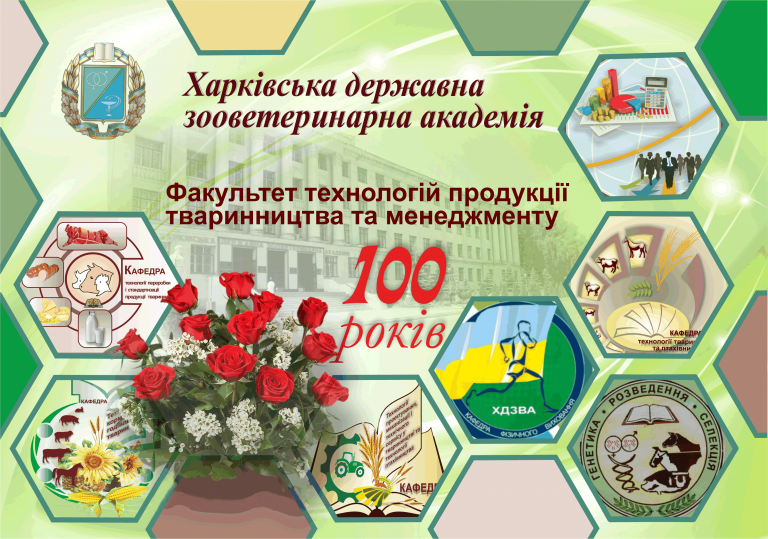 КОНТАКТНІ ДАНІ ОРГКОМІТЕТУАдреса оргкомітету:вул. Академічна 1, смт. Мала Данилівка,Харківський район,Харківська область, УкраїнаТелефони для довідок:+380667503415;+380683148184директорка наукової бібліотеки ХДЗВАСвириденко Галина Віталіївна+38(05763) 57541 декан факультету технології продукції та менеджменту Федяєв Валерій Анатолійович.E-mail: info@hdzva.edu.uaМатеріали тез просимо надіслати на електронну адресу оргкомітету конференції не пізніше 7 грудня 2020 року library@hdzva.edu.uaЗАЯВКА НА УЧАСТЬ У КОНФЕРЕНЦІЇ Прізвище_____________________________ Ім’я__________________________________По-батькові___________________________ Науковий ступінь______________________ Вчене звання__________________________ Посада_______________________________ Організація (установа)__________________ _____________________________________ _____________________________________Індекс, поштова адреса_________________ _____________________________________ _____________________________________ Тел._________________________________ E-mail_______________________________ Всі пункти заявки обов’язкові для заповнення УВАГА!!! Надіслані Вами матеріали вважаються прийнятими за умови отримання підтвердженнявід оргкомітету конференції на Ваш e-mailЗАЯВКА НА УЧАСТЬ У КОНФЕРЕНЦІЇ Прізвище_____________________________ Ім’я__________________________________По-батькові___________________________ Науковий ступінь______________________ Вчене звання__________________________ Посада_______________________________ Організація (установа)__________________ _____________________________________ _____________________________________Індекс, поштова адреса_________________ _____________________________________ _____________________________________ Тел._________________________________ E-mail_______________________________ Всі пункти заявки обов’язкові для заповнення УВАГА!!! Надіслані Вами матеріали вважаються прийнятими за умови отримання підтвердженнявід оргкомітету конференції на Ваш e-mailЗАЯВКА НА УЧАСТЬ У КОНФЕРЕНЦІЇ Прізвище_____________________________ Ім’я__________________________________По-батькові___________________________ Науковий ступінь______________________ Вчене звання__________________________ Посада_______________________________ Організація (установа)__________________ _____________________________________ _____________________________________Індекс, поштова адреса_________________ _____________________________________ _____________________________________ Тел._________________________________ E-mail_______________________________ Всі пункти заявки обов’язкові для заповнення УВАГА!!! Надіслані Вами матеріали вважаються прийнятими за умови отримання підтвердженнявід оргкомітету конференції на Ваш e-mailВсеукраїнська науково-практична інтернет конференція присвячена 100-річчю факультету технологій продукції тваринництва та менеджменту 17 грудня 2020 рШановні колеги!Запрошуємо науковців, що досліджують проблеми галузей Аграрні науки та продовольство та Ветеринарної медицини, а 
також викладачів, докторантів, 
аспірантів взяти участь у роботі Всеукраїнської науково-практичної інтернет-конференції «Актуальні питання технології тваринництва та ветеринарної медицини», яка відбудеться 17 грудня 2020 року у Харківській державній зооветеринарній академії. Метою конференції є ознайомлення з результатами наукових досліджень та обмін думками щодо вирішення актуальних питань. Результати досліджень будуть опубліковані у інтернет-збірнику матеріалів конференції.Шановні колеги!Запрошуємо науковців, що досліджують проблеми галузей Аграрні науки та продовольство та Ветеринарної медицини, а 
також викладачів, докторантів, 
аспірантів взяти участь у роботі Всеукраїнської науково-практичної інтернет-конференції «Актуальні питання технології тваринництва та ветеринарної медицини», яка відбудеться 17 грудня 2020 року у Харківській державній зооветеринарній академії. Метою конференції є ознайомлення з результатами наукових досліджень та обмін думками щодо вирішення актуальних питань. Результати досліджень будуть опубліковані у інтернет-збірнику матеріалів конференції.Умови участі у конференціїДля участі у інтернет-конференції Вам необхідно до 7 грудня 2020 року надіслати на електронну адресу оргкомітету:  заявку на участь у конференції;  електронну версію тез доповідей, оформлену відповідно до вимог.За результатами конференції вийде електронний збірник наукових праць, який буде надісланий кожному учаснику конференції на електронну пошту. Сертифікат учасника буде надісланий на електронну адресу авторів. Вимоги до оформлення тез доповідейВимоги до оформлення тезПодані тези  мають стисло відображати зміст доповіді, містити відомості про актуальність напряму досліджень, основні результати та їх інтерпретацію, завершуватися стислим узагальнювальним висновком.Тези доповідей, обсягом 2–4 сторінки, мають бути надруковані у текстовому процесорі MS Word шрифтом «Times New Roman» розміром 14 pt на аркуші паперу формату А4, міжрядковий інтервал – 1,5, абзац – 1,2 см. Розмір усіх полів 20 мм. Назва доповіді наводиться напівжирними прописними літерами, вирівнювання по центру. У наступному рядку з правого боку – прізвище та ім’я автора (жирним), науковий ступінь, вчене звання, посада, назва установи, місто. Нижче через один рядок друкується текст статті. Розділи доповіді: 1) постановка проблеми; 2) виклад основного матеріалу; 3) висновки; 4) література. Посилання на літературне джерело подається у квадратних дужках. Формат таблиць та рисунків має бути лише книжковий. Таблиці не повинні виходити за межі тексту. Текст повинен бути відредагованим  науково, стилістично та технічно. Редакційна група залишає за собою право відбору та редагування тез.Бібліографічний опис списку джерел здійснюється відповідно до національного стандарту ДСТУ 8302:2015 Бібліографічні посилання. Загальні положення та правила складання. Вимоги до оформлення тез доповідейВимоги до оформлення тезПодані тези  мають стисло відображати зміст доповіді, містити відомості про актуальність напряму досліджень, основні результати та їх інтерпретацію, завершуватися стислим узагальнювальним висновком.Тези доповідей, обсягом 2–4 сторінки, мають бути надруковані у текстовому процесорі MS Word шрифтом «Times New Roman» розміром 14 pt на аркуші паперу формату А4, міжрядковий інтервал – 1,5, абзац – 1,2 см. Розмір усіх полів 20 мм. Назва доповіді наводиться напівжирними прописними літерами, вирівнювання по центру. У наступному рядку з правого боку – прізвище та ім’я автора (жирним), науковий ступінь, вчене звання, посада, назва установи, місто. Нижче через один рядок друкується текст статті. Розділи доповіді: 1) постановка проблеми; 2) виклад основного матеріалу; 3) висновки; 4) література. Посилання на літературне джерело подається у квадратних дужках. Формат таблиць та рисунків має бути лише книжковий. Таблиці не повинні виходити за межі тексту. Текст повинен бути відредагованим  науково, стилістично та технічно. Редакційна група залишає за собою право відбору та редагування тез.Бібліографічний опис списку джерел здійснюється відповідно до національного стандарту ДСТУ 8302:2015 Бібліографічні посилання. Загальні положення та правила складання. 